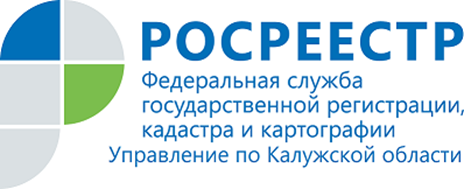 ПРЕСС-РЕЛИЗКалужане пользуются новой услугой нотариусовС февраля 2019 года в России у нотариусов появились новые обязанности. Теперь их комплексной услугой является регистрация прав в Росреестре. Нотариус обязан незамедлительно – в течение текущего рабочего дня – подать в электронном виде сведения об удостоверенной им сделке с недвижимостью в Росреестр. Если нотариус по независящим от него причинам не может направить в Росреестр документы в электронном виде, то он обязан предоставить их на бумаге. Срок – два рабочих дня.При этом если ранее эта услуга являлась самостоятельным нотариальным действием и тарифицировалась отдельно, теперь она входит в состав единого нотариального действия по удостоверению сделки и становится бесплатной 
для граждан.В Калужской области наблюдается рост привлекательности обращения граждан к нотариусам для совершения сделок с недвижимостью.Преимущества нововведений в законодательстве для участников сделок очевидны: экономия времени и средств, доступный сервис и безопасность совершаемых сделок.Стоит отметить, что с начала текущего года в Управление Росреестра по Калужской области на государственную регистрацию прав на недвижимость от нотариусов поступило в несколько раз больше заявлений, чем за весь 2018 год.Об Управлении Росреестра по Калужской областиУправление Федеральной службы государственной регистрации, кадастра и картографии (Росреестр) 
по Калужской области является территориальным органом федерального органа исполнительной власти, осуществляющим функции по государственной регистрации прав на недвижимое имущество и сделок с ним, землеустройства, государственного мониторинга земель, а также функции по федеральному государственному надзору в области геодезии и картографии, государственному земельному надзору, надзору за деятельностью саморегулируемых организаций, организации работы Комиссии по оспариванию кадастровой стоимости объектов недвижимости. Осуществляет контроль за деятельностью подведомственного учреждения Росреестра - филиала ФГБУ «ФКП Росреестра» по Калужской области по предоставлению государственных услуг Росреестра. Руководитель Управления Росреестра по Калужской области – Ольга Заливацкая.http://rosreestr.ru/ Контакты для СМИ+7 (4842) 56-47-85 (вн.123), 56-47-83